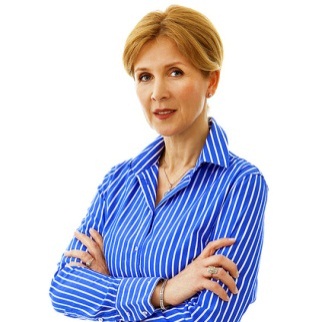 Emily Barbosa AraujoRepresentante de Atendimento ao ClienteTelefone: (123) 456 78 99 | E-mail: info@info.com | Website: www.modelos-curriculo.comEndereço: Rua Girafa, 1042 Olinda-PE 53230-350Representante de Atendimento ao ClienteContato com o Cliente  Rockford, IL2013 – PresenteVivamus a mi. Morbineque. Aliquameratvolutpat. Integer ultriceslobortiseros. Pellentesque habitant morbitristiquesenectus et netus et malesuada fames ac turpisegestas.Registro de PacienteHeitRehabilitation Rockford - IL2013 – 2013Proin semper, ante vitae sollicitudinposuere, metus quam iaculisnibh, vitae scelerisquenuncmassaegetpede.Examinadora de Reclamação MédicaPioneer Life Insurance Company  Rockford, IL2010 – 2013Sedveliturna, interdumvel, ultriciesvel, faucibus at, quam. Donecelitest, consectetuereget, consequatquis, tempus quis, wisi. In in nunc.Representante de Atendimento ao ClienteContato com o Cliente  Rockford, IL2013 – PresenteVivamus a mi. Morbineque. Aliquameratvolutpat. Integer ultriceslobortiseros. Pellentesque habitant morbitristiquesenectus et netus et malesuada fames ac turpisegestas.Registro de PacienteHeitRehabilitation Rockford - IL2013 – 2013Proin semper, ante vitae sollicitudinposuere, metus quam iaculisnibh, vitae scelerisquenuncmassaegetpede.Examinadora de Reclamação MédicaPioneer Life Insurance Company  Rockford, IL2010 – 2013Sedveliturna, interdumvel, ultriciesvel, faucibus at, quam. Donecelitest, consectetuereget, consequatquis, tempus quis, wisi. In in nunc.Representante de Atendimento ao ClienteContato com o Cliente  Rockford, IL2013 – PresenteVivamus a mi. Morbineque. Aliquameratvolutpat. Integer ultriceslobortiseros. Pellentesque habitant morbitristiquesenectus et netus et malesuada fames ac turpisegestas.Registro de PacienteHeitRehabilitation Rockford - IL2013 – 2013Proin semper, ante vitae sollicitudinposuere, metus quam iaculisnibh, vitae scelerisquenuncmassaegetpede.Examinadora de Reclamação MédicaPioneer Life Insurance Company  Rockford, IL2010 – 2013Sedveliturna, interdumvel, ultriciesvel, faucibus at, quam. Donecelitest, consectetuereget, consequatquis, tempus quis, wisi. In in nunc.Mestrado em Alguma CoisaFaculdade Rasmussen  Rockford, IL2010Bacharelado em CiênciaFaculdade Saint. Joseph Rockford, IL2008Diploma em FarmáciaPharmacy Institute Rockford, IL2004ProfissionaisDonecutest	Mauris	Utnonummy	Donecblandit	Donecut	RelacionadasProinnecaugue	Quisquealiquam	Pellentesque	Nunc ac magna	Maecenas odio	PessoaisPellentesquecursus	Pellentesqueporttitor	Proin semper	Aliquamerat	Etiam at ligula	